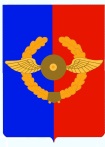 Российская ФедерацияИркутская областьУсольское районное муниципальное образованиеА Д М И Н И С Т Р А Ц И Я Городского поселенияСреднинского муниципального образованияП О С Т А Н О В Л Е Н И ЕОт 13.10.2017 г.                             п. Средний                                            №68	 Об утверждении муниципальной программы «Социальная поддержка в Среднинском муниципальном образовании 2017–2019 годы»              В связи с необходимостью корректировки финансирования основных мероприятий муниципальной программы «Благоустройство, дорожное хозяйство и развитие коммунальной инфраструктуры в Среднинском муниципальном образовании на 2017-2019 годы», руководствуясь ст. 179 Бюджетного кодекса Российской Федерации, в соответствии с Порядком разработки, утверждения и реализации муниципальных программ Среднинского муниципального образования, утверждённым постановлением от 17.11.2013 года № 69, руководствуясь ст.ст. 23, 47 Устава городского поселения Среднинского  муниципального образования, Администрация городского поселения Среднинского муниципального образованияПОСТАНОВЛЯЕТ:   1.    Внести изменения в муниципальную  программу  «Социальная поддержка в Среднинском муниципальном образовании 2017–2019 годы».  1.1.   В паспорте муниципальной программы «Социальная поддержка в Среднинском муниципальном образовании 2017–2019 годы»  ресурсное обеспечение и перечень основного мероприятия «Поддержка социально ориентированных некоммерческих организаций на 2017-2019 годы»  изложить в новой редакции;   2.      Главному специалисту по бюджетной политике (Щерба Н.П.) учесть данные изменения при финансировании мероприятий муниципальной программы.   3.    Специалисту-делопроизводителю Сопленковой О.А. опубликовать данное постановление  в средствах массовой информации и разместить на официальном сайте городского поселения Среднинского муниципального образования  в сети Интернет.    4.      Контроль за исполнением настоящего постановления оставляю за собой.Глава городского поселения Среднинского муниципального образования                        В.Д. Барчуков                                                  УТВЕРЖДЁНА                               Постановлением Администрации                                                                    городского  поселения                                                                 Среднинского муниципального                                                                   образования от 13.10.2017г. №68Муниципальная программа «Социальная поддержка в Среднинском муниципальном образовании 2017–2019 годы»Паспорт ПрограммыПЕРЕЧНЬ МЕРОПРИЯТИЙ МУНИЦИПАЛЬНОЙ ПРОГРАММЫ «Социальная поддержка в Среднинском муниципальном образовании 2017–2019 годы»Источники финансирования   Программы,  в том числе по годам:       Расходы (тыс. рублей)                                   Расходы (тыс. рублей)                                   Расходы (тыс. рублей)                                   Расходы (тыс. рублей)                                   Расходы (тыс. рублей)                                   Источники финансирования   Программы,  в том числе по годам:       ВсегоОчередной финансовый год201720182019Средства местного бюджета            
         1668,0596,0536,0536,0Другие источники            ---Планируемые результаты      
реализации  программы                   1668,0596,0536,0536,0№п/пМероприятия по реализации программыМероприятия по реализации программыПеречень стандартных процедур, обеспечивающих выполнение мероприятий, с указанием предельных сроков их исполненияПеречень стандартных процедур, обеспечивающих выполнение мероприятий, с указанием предельных сроков их исполненияИсточники финансированияИсточники финансированияСрок исполнения мероприятияСрок исполнения мероприятияСрок исполнения мероприятияОбъем финансирования мероприятия в текущем финансовом году (тыс.руб.)Объем финансирования мероприятия в текущем финансовом году (тыс.руб.)Объем финансирования мероприятия в текущем финансовом году (тыс.руб.)Объем финансирования мероприятия в текущем финансовом году (тыс.руб.)Всего (тыс.руб.)Объем финансирования по годамОбъем финансирования по годамОбъем финансирования по годамОбъем финансирования по годамОбъем финансирования по годамОбъем финансирования по годамОбъем финансирования по годамРезуль-таты выпол-нения меро-прия-тий про-грам-мыРезуль-таты выпол-нения меро-прия-тий про-грам-мыОтветственный за выполнение мероприятияОтветственный за выполнение мероприятия№п/пМероприятия по реализации программыМероприятия по реализации программыПеречень стандартных процедур, обеспечивающих выполнение мероприятий, с указанием предельных сроков их исполненияПеречень стандартных процедур, обеспечивающих выполнение мероприятий, с указанием предельных сроков их исполненияИсточники финансированияИсточники финансированияСрок исполнения мероприятияСрок исполнения мероприятияСрок исполнения мероприятияОбъем финансирования мероприятия в текущем финансовом году (тыс.руб.)Объем финансирования мероприятия в текущем финансовом году (тыс.руб.)Объем финансирования мероприятия в текущем финансовом году (тыс.руб.)Объем финансирования мероприятия в текущем финансовом году (тыс.руб.)Всего (тыс.руб.)Резуль-таты выпол-нения меро-прия-тий про-грам-мыРезуль-таты выпол-нения меро-прия-тий про-грам-мыОтветственный за выполнение мероприятияОтветственный за выполнение мероприятия№п/пМероприятия по реализации программыМероприятия по реализации программыПеречень стандартных процедур, обеспечивающих выполнение мероприятий, с указанием предельных сроков их исполненияПеречень стандартных процедур, обеспечивающих выполнение мероприятий, с указанием предельных сроков их исполненияИсточники финансированияИсточники финансированияСрок исполнения мероприятияСрок исполнения мероприятияСрок исполнения мероприятияОбъем финансирования мероприятия в текущем финансовом году (тыс.руб.)Объем финансирования мероприятия в текущем финансовом году (тыс.руб.)Объем финансирования мероприятия в текущем финансовом году (тыс.руб.)Объем финансирования мероприятия в текущем финансовом году (тыс.руб.)Всего (тыс.руб.)2017201820182019Резуль-таты выпол-нения меро-прия-тий про-грам-мыРезуль-таты выпол-нения меро-прия-тий про-грам-мыОтветственный за выполнение мероприятияОтветственный за выполнение мероприятия1223344555666678991011111112121313Раздел 2. Основное мероприятие  "Поддержка социально ориентированных некоммерческих организаций на территории городского поселения Среднинского муниципального образования в 2017-2019гг."(0113 710 01 00  000 244 290)Раздел 2. Основное мероприятие  "Поддержка социально ориентированных некоммерческих организаций на территории городского поселения Среднинского муниципального образования в 2017-2019гг."(0113 710 01 00  000 244 290)Раздел 2. Основное мероприятие  "Поддержка социально ориентированных некоммерческих организаций на территории городского поселения Среднинского муниципального образования в 2017-2019гг."(0113 710 01 00  000 244 290)Раздел 2. Основное мероприятие  "Поддержка социально ориентированных некоммерческих организаций на территории городского поселения Среднинского муниципального образования в 2017-2019гг."(0113 710 01 00  000 244 290)Раздел 2. Основное мероприятие  "Поддержка социально ориентированных некоммерческих организаций на территории городского поселения Среднинского муниципального образования в 2017-2019гг."(0113 710 01 00  000 244 290)Раздел 2. Основное мероприятие  "Поддержка социально ориентированных некоммерческих организаций на территории городского поселения Среднинского муниципального образования в 2017-2019гг."(0113 710 01 00  000 244 290)Раздел 2. Основное мероприятие  "Поддержка социально ориентированных некоммерческих организаций на территории городского поселения Среднинского муниципального образования в 2017-2019гг."(0113 710 01 00  000 244 290)Раздел 2. Основное мероприятие  "Поддержка социально ориентированных некоммерческих организаций на территории городского поселения Среднинского муниципального образования в 2017-2019гг."(0113 710 01 00  000 244 290)Раздел 2. Основное мероприятие  "Поддержка социально ориентированных некоммерческих организаций на территории городского поселения Среднинского муниципального образования в 2017-2019гг."(0113 710 01 00  000 244 290)Раздел 2. Основное мероприятие  "Поддержка социально ориентированных некоммерческих организаций на территории городского поселения Среднинского муниципального образования в 2017-2019гг."(0113 710 01 00  000 244 290)Раздел 2. Основное мероприятие  "Поддержка социально ориентированных некоммерческих организаций на территории городского поселения Среднинского муниципального образования в 2017-2019гг."(0113 710 01 00  000 244 290)Раздел 2. Основное мероприятие  "Поддержка социально ориентированных некоммерческих организаций на территории городского поселения Среднинского муниципального образования в 2017-2019гг."(0113 710 01 00  000 244 290)Раздел 2. Основное мероприятие  "Поддержка социально ориентированных некоммерческих организаций на территории городского поселения Среднинского муниципального образования в 2017-2019гг."(0113 710 01 00  000 244 290)Раздел 2. Основное мероприятие  "Поддержка социально ориентированных некоммерческих организаций на территории городского поселения Среднинского муниципального образования в 2017-2019гг."(0113 710 01 00  000 244 290)Раздел 2. Основное мероприятие  "Поддержка социально ориентированных некоммерческих организаций на территории городского поселения Среднинского муниципального образования в 2017-2019гг."(0113 710 01 00  000 244 290)Раздел 2. Основное мероприятие  "Поддержка социально ориентированных некоммерческих организаций на территории городского поселения Среднинского муниципального образования в 2017-2019гг."(0113 710 01 00  000 244 290)Раздел 2. Основное мероприятие  "Поддержка социально ориентированных некоммерческих организаций на территории городского поселения Среднинского муниципального образования в 2017-2019гг."(0113 710 01 00  000 244 290)Раздел 2. Основное мероприятие  "Поддержка социально ориентированных некоммерческих организаций на территории городского поселения Среднинского муниципального образования в 2017-2019гг."(0113 710 01 00  000 244 290)Раздел 2. Основное мероприятие  "Поддержка социально ориентированных некоммерческих организаций на территории городского поселения Среднинского муниципального образования в 2017-2019гг."(0113 710 01 00  000 244 290)Раздел 2. Основное мероприятие  "Поддержка социально ориентированных некоммерческих организаций на территории городского поселения Среднинского муниципального образования в 2017-2019гг."(0113 710 01 00  000 244 290)Раздел 2. Основное мероприятие  "Поддержка социально ориентированных некоммерческих организаций на территории городского поселения Среднинского муниципального образования в 2017-2019гг."(0113 710 01 00  000 244 290)Раздел 2. Основное мероприятие  "Поддержка социально ориентированных некоммерческих организаций на территории городского поселения Среднинского муниципального образования в 2017-2019гг."(0113 710 01 00  000 244 290)Раздел 2. Основное мероприятие  "Поддержка социально ориентированных некоммерческих организаций на территории городского поселения Среднинского муниципального образования в 2017-2019гг."(0113 710 01 00  000 244 290)Раздел 2. Основное мероприятие  "Поддержка социально ориентированных некоммерческих организаций на территории городского поселения Среднинского муниципального образования в 2017-2019гг."(0113 710 01 00  000 244 290)Раздел 2. Основное мероприятие  "Поддержка социально ориентированных некоммерческих организаций на территории городского поселения Среднинского муниципального образования в 2017-2019гг."(0113 710 01 00  000 244 290)Оказание подарочной,информационно-методической и консультативной  поддержкиОказание подарочной,информационно-методической и консультативной  поддержкипредоставление СОНО муниципальных социальных грантов за участие в проектах социальной направленности;долевое участие в оплате коммунальных услуг,  услуг городской телефонной связи и содержании помещений, занимаемых СОНО;участие в материально-техническом обеспечении деятельности СОНО (приобретение расходных материалов, канцелярских принадлежностей, хозяйственных товаров);6) содействие СОНО в участии в областных, межрегиональных, общероссийских мероприятиях (оплата услуг транспорта и (или) возмещение расходов по проезду, содействие в приобретении проездных документов);предоставление СОНО муниципальных социальных грантов за участие в проектах социальной направленности;долевое участие в оплате коммунальных услуг,  услуг городской телефонной связи и содержании помещений, занимаемых СОНО;участие в материально-техническом обеспечении деятельности СОНО (приобретение расходных материалов, канцелярских принадлежностей, хозяйственных товаров);6) содействие СОНО в участии в областных, межрегиональных, общероссийских мероприятиях (оплата услуг транспорта и (или) возмещение расходов по проезду, содействие в приобретении проездных документов);предоставление СОНО муниципальных социальных грантов за участие в проектах социальной направленности;долевое участие в оплате коммунальных услуг,  услуг городской телефонной связи и содержании помещений, занимаемых СОНО;участие в материально-техническом обеспечении деятельности СОНО (приобретение расходных материалов, канцелярских принадлежностей, хозяйственных товаров);6) содействие СОНО в участии в областных, межрегиональных, общероссийских мероприятиях (оплата услуг транспорта и (или) возмещение расходов по проезду, содействие в приобретении проездных документов);Бюджет городского поселения Среднинского муниципального образованияБюджет городского поселения Среднинского муниципального образованияБюджет городского поселения Среднинского муниципального образования2017-2019г.г.660,00660,00260,0200,0200,0200,0Администрация городского поселения Среднинского муниципального образованияАдминистрация городского поселения Среднинского муниципального образованияИТОГО по разделу ИТОГО по разделу 660,0660,0660,0260,0260,0200,0200,0ИТОГОИТОГО1668,01668,0596,0536,0536,0536,0В том числеВ том числеСредства местного бюджетаСредства местного бюджета1668,01668,0596,0536,0536,0536,0